Начальник відділу освіти              Кременчуцький Анатолій Михайлович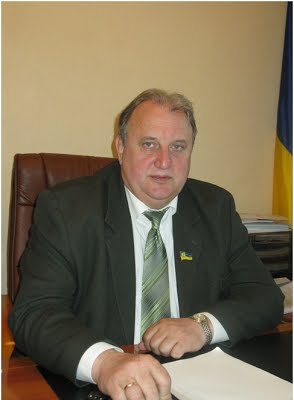 Адреса92900 Луганська область
м. Кремінна
вул. Банкова, б. 2

тел./факс  (06454) 2-24-78e-mail: osvitakremlg@gmail.com